Świetlica przy Szkole Podstawowej nr 2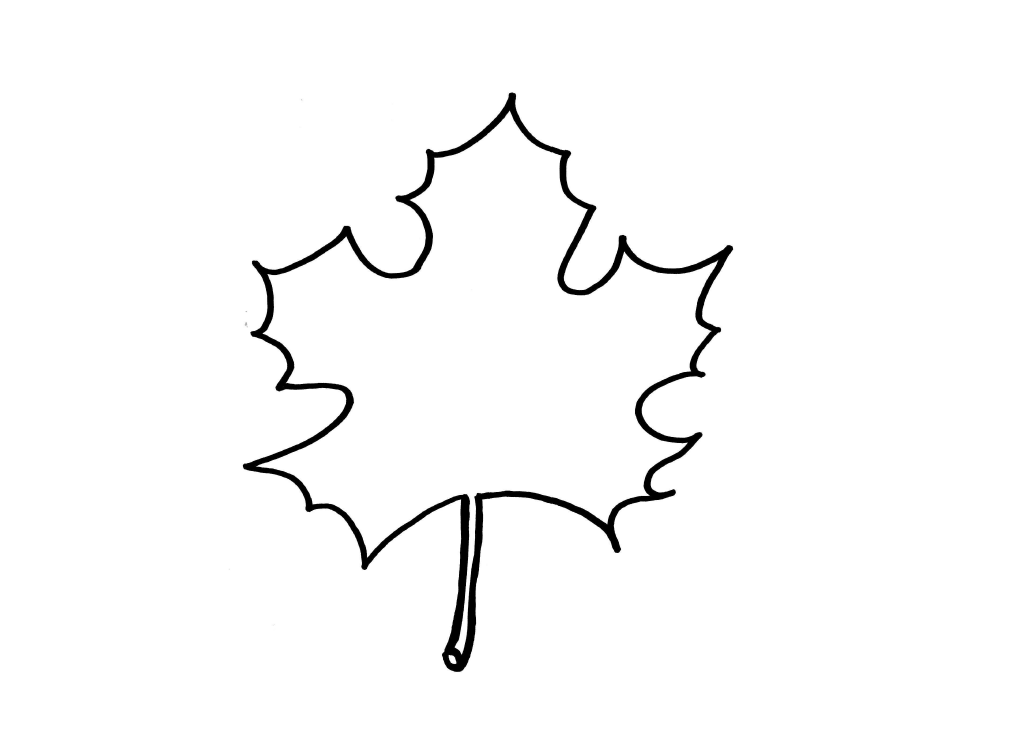 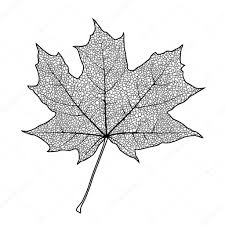 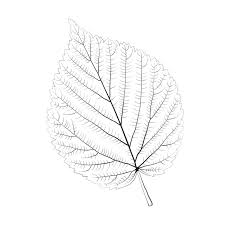 im. Księdza Jana Twardowskiego w Białymstoku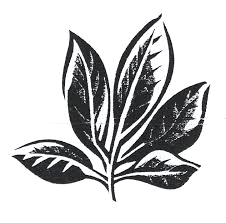 ul. Bohaterów Monte Cassino 25tel. 85 7420304 w.37serdeczne zaprasza do udziałuw  Międzyszkolnym  Konkursie Plastycznym  :„JESIENNY  BUKIET”Cele konkursu: - pobudzanie i rozwijanie wyobraźni i aktywności twórczej uczestników inspirowanej pięknem otaczającej przyrody;- rozbudzanie wrażliwości plastycznej;- rozwijanie kreatywności uczestników konkursu;- stworzenie możliwości wymiany doświadczeń artystycznych dzieci.Warunki uczestnictwa:Konkurs adresowany jest do uczniów klas I – III uczęszczających do świetlic szkolnych.Prace mogą być wykonane dowolną techniką plastyczną (np.: malarstwo, rysunek, grafika, collage oraz techniki mieszane). Prace powinny być płaskie, wykonane indywidualnie, na papierze typu brystol, w formacie A3 lub A4.Każda praca powinna być czytelnie podpisana: imię i nazwisko ucznia, klasa, adres szkoły, numer telefonu, nazwisko opiekuna oraz wypełnione zał.1 i 2.Prace należy dostarczyć na adres organizatora do dnia 24 października 2022r.                  ( przesłać pocztą lub zostawić w pudełku  - wejście do szkoły).Każda placówka może dostarczyć maksymalnie 5 prac.Prace przechodzą na własność organizatora konkursu.Nagrody i wyróżnienia przyznaje komisja konkursowa powołana przez organizatora konkursu.Osoby nagrodzone i wyróżnione o wynikach konkursu powiadomione zostaną telefonicznie.Kryteria oceny prac: pomysłowość, dobór środków i technik plastycznych, estetyka oraz samodzielność wykonania prac.SERDECZNIE ZAPRASZAMY DO UDZIAŁ W KONKURSIEZałącznik  nr 1OŚWIADCZENIE…………………………………………………………………………………….……………imiona i nazwisko ucznia…………………………………………………………………………………………………..………………...…………………………………………………………………………………szkoła (adres, telefon), klasaWyrażam zgodę na przetwarzanie i wykorzystywanie danych osobowych mojego dziecka i wykorzystanie prac przez organizatorów konkursu - Szkołę Podstawową nr 2 im. Księdza Jana Twardowskiego                              w Białymstoku dla celów postępowania kwalifikacyjnego, dokumentowania i promowania przebiegu Konkursu Plastycznego "Jesienny Bukiet", a także na publikowanie wyników Konkursu, zgodnie z art. 13 Rozporządzenia Parlamentu Europejskiego i Rady (UE) 2016/679   z dnia 27 kwietnia 2016 r. w sprawie ochrony osób fizycznych w związku z przetwarzaniem danych osobowych i w sprawie swobodnego przepływu takich danych oraz uchylenia dyrektywy 95/46/WE  (4.5.2016 L 119/38 Dziennik Urzędowy Unii Europejskiej PL)                           .…………………………………                                                     .........................................................     miejscowość,   data                                                                                              czytelny podpis rodziców/opiekunów prawnych Załącznik nr 2OŚWIADCZENIE…………………………………………………………………………………………………..imiona i nazwisko ucznia…………………………………………………………………………………………………..……………………………………………………………..……………………………………klasa , szkołaWyrażam zgodę na przetwarzanie i wykorzystanie wizerunku mojego dziecka przez Szkołę Podstawową nr 2 im. Księdza Jana Twardowskiego w Białymstoku dla celów dokumentowania i promowania  przebiegu Konkursu Plastycznego "Jesienny Bukiet"  zgodnie z art. 13 Rozporządzenia Parlamentu Europejskiego i Rady (UE) 2016/679   z dnia 27 kwietnia 2016 r. w sprawie ochrony osób fizycznych w związku z przetwarzaniem danych osobowych i w sprawie swobodnego przepływu takich danych oraz uchylenia dyrektywy 95/46/WE  (4.5.2016 L 119/38 Dziennik Urzędowy Unii Europejskiej PL) …………………………………                                                     .........................................................          miejscowość,   data                                                                                              czytelny podpis rodziców/opiekunów prawnych 